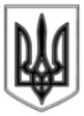 ЛИСИЧАНСЬКА МІСЬКА РАДАВИКОНАВЧИЙ КОМІТЕТРІШЕННЯ« 04 » 07.2017 р.                                                                         № 321м. ЛисичанськПро затвердження рішення комісіїз вирішення спірних питань землекористуванняЗ метою реалізації повноважень органів місцевого самоврядування з регулювання земельних відносин, керуючись ст. ст. 12, 83, 158-161 Земельного кодексу України, пп. 5) п. б) ч. 1 ст. 33 Закону України «Про місцеве самоврядування в Україні», рішенням Лисичанської міської ради від 24.11.2011р № 21/359 «Про делегування повноважень з вирішення земельних спорів виконавчому комітету Лисичанської міської ради», виконавчий комітет Лисичанської міської радиВИРІШИВ:Затвердити рішення комісії з вирішення спірних питань землекористування від 14.06.2017р  № 01-02/17 (додається).Відділу з питань внутрішньої політики, зв’язку з громадськістю та засобами масової інформації розмістити дане рішення на офіційному сайті Лисичанської міської ради.Контроль за виконанням даного рішення покласти на першого заступника міського голови Шальнєва А. Л.Міський голова								С. І. Шилін